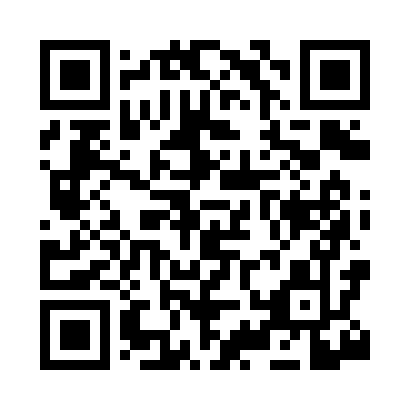 Prayer times for Bloomerville, New York, USAMon 1 Jul 2024 - Wed 31 Jul 2024High Latitude Method: Angle Based RulePrayer Calculation Method: Islamic Society of North AmericaAsar Calculation Method: ShafiPrayer times provided by https://www.salahtimes.comDateDayFajrSunriseDhuhrAsrMaghribIsha1Mon3:525:371:145:178:5110:352Tue3:535:371:145:178:5010:353Wed3:545:381:145:188:5010:344Thu3:555:391:145:188:5010:345Fri3:565:391:155:188:5010:336Sat3:575:401:155:188:4910:327Sun3:585:411:155:188:4910:328Mon3:595:411:155:188:4910:319Tue4:005:421:155:188:4810:3010Wed4:015:431:155:188:4810:2911Thu4:025:431:155:188:4710:2812Fri4:035:441:165:188:4710:2813Sat4:045:451:165:188:4610:2714Sun4:055:461:165:188:4510:2615Mon4:075:471:165:188:4510:2516Tue4:085:481:165:178:4410:2317Wed4:095:481:165:178:4310:2218Thu4:115:491:165:178:4310:2119Fri4:125:501:165:178:4210:2020Sat4:135:511:165:178:4110:1921Sun4:155:521:165:178:4010:1722Mon4:165:531:165:168:3910:1623Tue4:175:541:165:168:3810:1524Wed4:195:551:165:168:3710:1325Thu4:205:561:165:168:3610:1226Fri4:225:571:165:158:3510:1027Sat4:235:581:165:158:3410:0928Sun4:245:591:165:158:3310:0729Mon4:266:001:165:148:3210:0630Tue4:276:011:165:148:3110:0431Wed4:296:021:165:148:3010:03